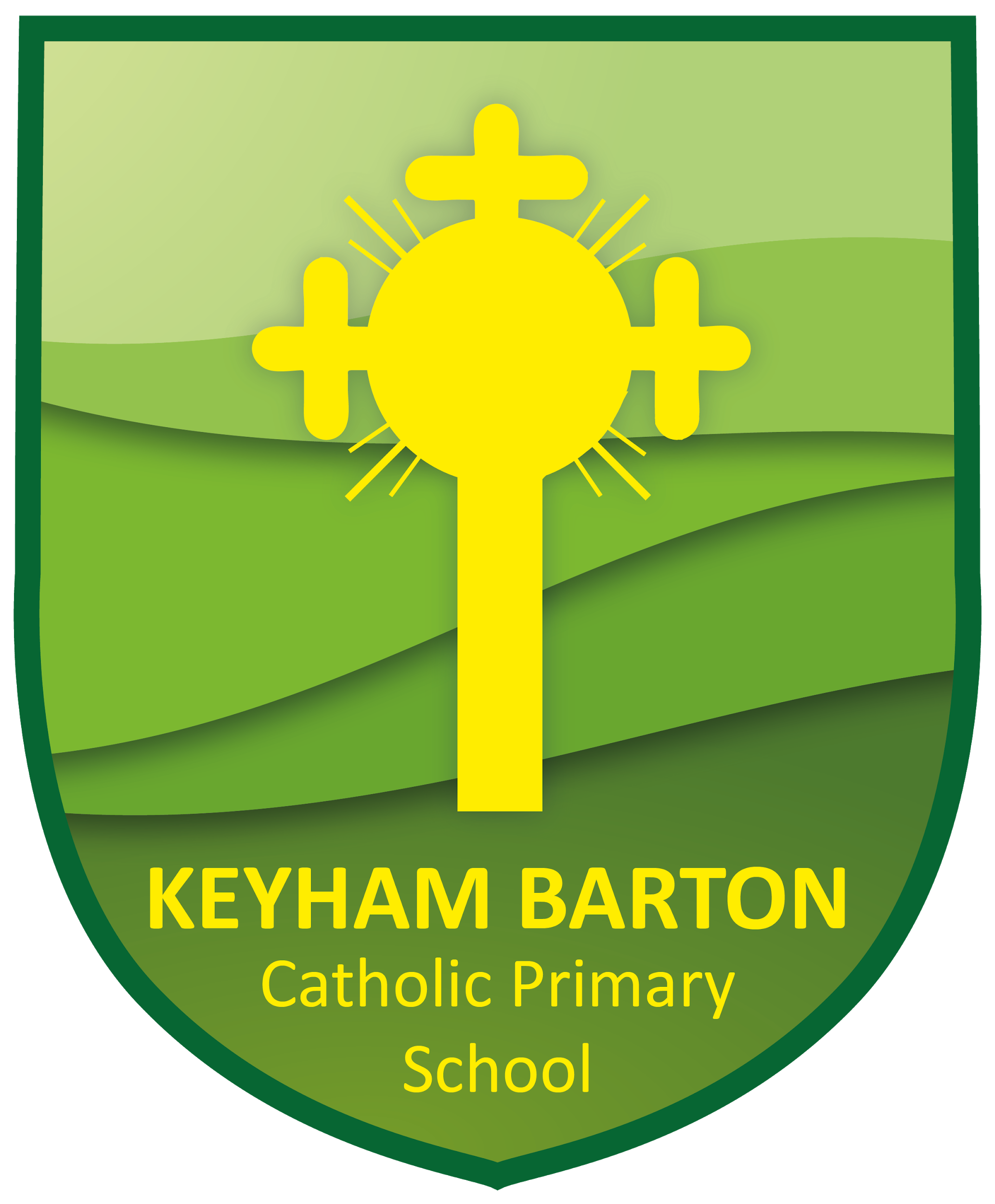 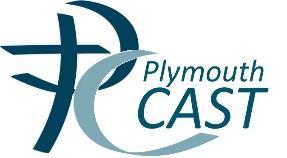 		      Plymouth CASTMulti Academy TrustSummary of Governors meetings 2019-20September 2019Governors re-elected Alaine Cocker as the chair of the Keyham Barton Local Governing Body. Vanessa Cload was elected as co-vice-chair and the role of vice-chair was held over as a special request was to be submitted to the Bishop for a non-foundation before to take on that role.Governors was allocated to specific lead roles as directed by CAST.Governors were updated on the School Improvement Plan and the School Self Evaluation.Governors discussed the Statutory Consultation School Attendance Penalty Notice Code of ConductAn update was provided regarding the Keyham Barton Pupil Premium Strategy statement 2019-20 which explained how pupil premium funds were spent.The chair relayed the points raised at a recent parish meeting regarding the planned church conversion.Various CAST Trust Board policies were acknowledgedDecember 2019Governors were presented to by the deputy head regarding the preparation for a Section 48 School inspection which would focus on monitoring, assessing and raising attainment in RE and evaluating then improving Catholic Life and Collective Worship.The headteacher confirmed that there were no recordings of staff Pecuniary Interests, Whistleblowing actions or Gifts and Hospitality received by any staff.A governor had resigned and there were currently 2 staff governors’ vacancies.Governors received an update on the School Improvement Plan.Governors were advised that the progress data at the school was positive however there had been a dip in whole school attendance in the last year. Action was being taken to address this.Governors were updated on the marketing strategy CAST schools and on catholic life at Keyham BartonAn offer was discussed regarding opening the school to the local community for Christmas dinner.February 2020Governors welcomed 2 new staff governors to the Local Governing Body.Governors noted the resignation of foundation governor Anne-Marie Sowden.The headteacher shared a detailed report updating governors on future roll numbers, marketing and staffing, personal development, leadership and management and financial viability and planningGovernors discussed the financial management and resources for the school.Governor's visits at the school were shared with the governing body.The latest trust policies were acknowledged by the governing body.May 2020Governors noted the resignation of a co-opted governor, election of a new vice-chair and the renewal of the governors 4 year term.The headteacher updated governors on the current arrangements in school, homeschooling, staffing and activities being completed.Governors were updated on any safeguarding issues and the plans for the school moving forwards.